Fiche 							s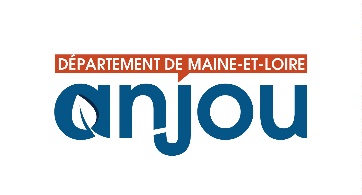 Intitulé de l'action : Fiche à compléter et à transmettre par mail à l’adresse sdie@maine-et-loire.fr et au développeur insertion et emploi du territoire.Des documents complémentaires facilitant la bonne compréhension du projet peuvent être également joints à cette fiche.Les fiches pré-projet font l’objet d’un passage en « revue de projet » de la direction de l’Insertion, projets pour lesquels un avis est rendu puis communiqué au porteur.Information Structure :Nom de la structure Personne référente du dossier : Statut de la structure: Activité principale ou objet de l’association : : @ :  : Couverture territoriale de l'action :Commune (s) ou territoire de l'action : Périmètre :Département		PDS Centre Anjou	PDS Nord Anjou	PDS Est Anjou	PDS Ouest AnjouOrigine du projet : fait suite à un travail de diagnostic territorial (à transmettre)  fait suite à une expérimentation un ajustement d'une action  une innovation, laquelle :  autre / préciser : Décrire la genèse du projet : Projet réfléchi dans un cadre partenarial : oui	 nonSi oui, préciser les partenaires associés à l’action (coréalisateur, sous-traitant, institutionnel, fédération, etc.) :Présentation succincte de l'action : Objectif(s) de l'action :Contenu de l’action (étape, module, séquence, etc.) :  ... max 1 ligne :  ... max 1 ligne  ... max 1 ligne  ... max 1 ligne  ... max 1 ligne Partenariat envisagé :Prescripteur : Intervenant en cours d’action : A la sortie de l’action : Modalités pédagogiques d'accompagnement des publics : individuel : 	 oui 		 nonsi oui total des heures et fréquence par participant :       Collectif :	 oui 		 non	si oui total des heures et fréquence par participant :       Stage ou PMSMP :	 oui		 nonsi oui total de stage/PMSMP et rythme :       Autres : à préciser      total et fréquence :       Durée et rythme de l'action :       Public cible : Bénéficiaires RSA Jeunes 18/25 ans révolus relevant du Fonds d’aide aux jeunes Autre(s) public(s), préciser :      Prérequis : Volumétrie : (nb de sessions et/ou de participants) Budget prévisionnel :Transmettre le budget prévisionnel du projet avec la fiche pré-projetBudget total :  €Dotation sollicitée auprès du Département :  €Autres partenaires financeurs (préciser si déjà sollicité et si accord déjà reçu) : € € €Cadre réservé à l’administrationPréconisations et avis de la direction de l'Insertion du Département de Maine-et-LoireDéveloppeur insertion et emploi référent du dossier :  Avis favorable pour dépôt de la demande : Inscription du projet dans un des objectifs de l’offre d’insertion : oui		 non Objectifs concernés : Projet à affinerPrécision :       Avis réservé :  Besoin déjà couvert Ne correspond pas à un besoin identifié Ne s'inscrit pas dans le document de référence 2024 Autre :      Date revue de projet :      Commentaires :      Ceci ne reste qu’un avis et n’empêche pas la structure de poursuivre sa démarche de dépôt si elle le souhaite